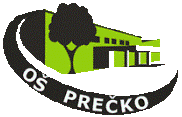 OSNOVNA ŠKOLA PREČKO   ZAGREB, Dekanići 6ured@os-precko-zg.skole.hrTel/fax: 38 83 023/ 38 86 323KLASA:     602-02/21-02/279                                                                                                                                                                                                                                                                                                                                                                                                                                                                                                                                                                                                                                                                                                                                                                                                                                                                                                                                                                                                                                                                                       URBROJ:  251-193-01-21-1Zagreb,      01. rujna 2021.        Na osnovi *Uputa za sprječavanje i suzbijanje epidemije bolesti covid-19 vezano uz rad predškolskih ustanova, osnovnih i srednjih škola u šk. god. 2021./22, MZO, HZZJ, 26. kolovoz 2021.,**Modela i preporuka za radu u uvjetima povezanim s bolesti COVID-19, MZO, kolovoz 2021. i ***Smjernica za početak nastavne godine 2021./2022. vezane uz provjeru odgojno-obrazovnih ishoda, AZOO, 31. kolovoza 2021., Jadranka Oštarčević, ravnateljica OŠ Prečko, donosiPROVEDBENI PLAN RADA ŠKOLEU UVJETIMA ZAŠTITE OD ZARAZE VIRUSOM COVID-19Zabranjen je ulaz u školu osobama koje su bolesne ili su u samoizolaciji.U vanjske prostore (dvorište, vrt, igralište) i unutarnje prostore ustanove ne mogu ulaziti osobe koje imaju povišenu tjelesnu temperaturu, respiratorne simptome poput kašlja i kratkog daha ili koji su pod rizikom da su mogli biti u kontaktu s osobama pozitivnim na COVID-19 ili su pod sumnjom da bi mogli biti zaraženi korona virusom, a osobito ako su u samoizolaciji.OPĆE UPUTEOŠ Prečko počinje novu školsku godinu 2021./2022. prema MODELU A – NASTAVA U ŠKOLIModel A podrazumijeva to da se svi učenici obrazuju u školi licem u lice uz pridržavanjeepidemioloških Uputa. Ograničenja su takve prirode da prostorni i kadrovski uvjeti omogućuju provedbu obrazovnog procesa u školi uz pridržavanje epidemioloških mjera. Pretpostavka za to je pojačana osobna higijena, dezinfekcija ruku i držanje najvećega mogućega fizičkog razmaka između učenika I. do IV. razreda osnovne škole, a učenici od V. do VIII. razreda  u učionicama trebaju imati osiguran fizički razmak od 1,5 metra između svih osoba (učenika i nastavnika). Tijekom izvođenja određenih oblika nastave (izborna nastava, dodatna i dopunska nastava) kad nije moguće  fizički kontakt učenika iz različitih razrednih odjela, za te skupine učenika nastava se organizira (uz obvezan dogovor s ravnateljicom) kao nastava na daljinu s izmjenom tjedna  polaženja nastave u školi. Učitelji i svi zaposlenici su obvezni imati maske  na hodnicima i u svim drugim prostorima izvan učionica ili ureda, u kontaktu sa strankama i jedni s drugima.• Asistenti u nastavi nose masku• Učitelji predmetne nastave u razrednoj nastavi (glazbeni, vjeronauk, strani jezik, informatika) obvezno nose maskuVUNERABILNE SKUPINE Za učenike koji spadaju u izrazito vulnerabilnu skupinu, o čemu nadležni liječnik izdaje potvrdu, kao i za učenike koji su odsutni iz škole jer su pozitivni na korona virus i koji su u samoizolaciji, nastava se organizira kao nastava na daljinu. O osobama koje spadaju u izrazito vulnerabilnu skupinu (više u dokumentu HZJZ-a, Bolesti i zdravstvena stanja koja mogu povećati rizik za teže oblike bolesti COVID-19. od 2. rujna 2020. model rada odluku donosi ravnatelj škole u suradnji s osnivačem i nadležnim lokalnim stožerom, o čemu ravnatelj istoga dana izvješćuje Ministarstvo).NAČIN KOMUNIKACIJE Informacije za odgojno-obrazovne djelatnike škole, vezane uz organizaciju i mogućnosti odgojno-obrazovnoga rada bit će objavljene u zbornici i putem Teamsa.Razrednici će upoznati roditelje s informacijama  o organizaciji rada i  mjerama kojih su se dužni pridržavati  PROTOKOL ULAZAKA I IZLAZAKA ZA DJECU/UČENIKEDnevna i tjedna organizacija radaOd 07. rujna 2021. nastavlja se rad u smjenama prema posebnom rasporedu ulazaka u školu:A SMJENAB SMJENA (od 13. rujna 2021.) RASPORED UČIONICARASPORED UČIONICA ŠK.GOD. 2021./2022.          SMJENA   5. i 7. , 4.c                                 SMJENA 6. i 8., 4. ab RASPORED ZVONAPB –PRODUŽENI BORAVAK*Učitelji/ice razredne nastave  počinju rad prema rasporedu ulazaka učenika svog razrednog odjela, ostaju do 11,50 i predaju učenike učiteljici (učitelju)  produženog boravka. *Učitelji PB rade od 11,50 do 17,00 osim voditelji 1.bc:   1. učitelj – 12,00 – 14,30   2. učitelj-  14,30 – 17,00*Učitelji produženog boravka vode evidenciju dolazaka i odlazaka učenika.*Izlazak iz boravka određen je u točno određeno vrijeme, o čemu roditelji obavještavaju učitelja u boravku.1.ODLAZAK – IZA RUČKA 2.IZLAZAK - 15,50 (u pratnji učitelja) DEŽURSTVO – do 17,00 , učenici 1. razreda u učionici 5, učenici 2. i 3. razreda u učionici broj 3PROTOKOL PODJELE OBROKA U prostoru  blagovaonice može biti maksimalno 16 osobaU prostoru crvene dvorane može biti maksimalno 44 osobaU prostor blagovaonice i crvene dvorane dolaze samo učenici koji se hrane u školskoj kuhinji. DORUČAKRUČAKUŽINA – učitelji produženog boravka preuzimaju uz ručak i nose u učioniceMLIJEČNI OBROK PROTOKOL KRETANJA HODNICIMA I UPORABE SANITARNIH PROSTORAU hodnicima Škole dvobojnim trakama  označen je put kretanja učenika i djelatnika škole. Učenici koriste sanitarni prostor koji je najbliži njihovoj učionici.PLAN ODRŽAVANJA HIGIJENE I PROPISANE DEZINFEKCIJEZADUŽENJA KUHARICADolaze u školu u 06,00 sati -14,00 (3 kuharice)  i 8,15-16,15 (1 kuharica) i pripremaju obroke za učenike (doručak, ručak, užina za PB)Preuzimaju i odnose iskorišten pribor nakon obroka učenikaČiste i dezinficiraju prostor kuhinje i pribor koji se koristi za prehranu učenikaOdgovorne su za  higijenu školske kuhinje i blagovaonenaručuju robu preko tajnice mailom, a sva dostava isključivo se mora odvijati izvan ulaza u školuPreporuča se hranu odmah pripremiti za konzumaciju i podijeliti ju učenicima u učionici ili u blagovaonici i crvenoj dvorani  u skladu s preporučenim higijenskim mjerama (PROTOKOL PODJELE OBROKA).  ZADUŽENJA SPREMAČICASpremačice dolaze u školu 6,00-14,00 i 12,30-20,30 sati provjeravaju čistoću i pripremljenost škole prije dolaska drugih djelatnika i učenika Osiguravaju higijenu prostora uoči dolaska učenika i tijekom boravka učenika u školi Posebna radna obuća ili dezinfekcija potplataProzračivanje prostora. Prostorije je obvezno prozračivati najmanje dva puta dnevno u trajanju od minimalno pola sata prije dolaska i nakon odlaska djece, ili ako to vremenske prilike dopuštaju ostaviti otvoren prozor.  Čišćenje prostora. Dodirne točke kao što su ručke na vratima, ručke na prozorima, radne površine,  tipkovnice, konzole, slavine u toaletima i kuhinjama, tipke vodokotlića, daljinske upravljače, prekidače za struju, zvona na vratima te druge dodirne površine koje koristi veći broj osoba neophodno je dezinficirati na početku i na kraju svake smjene i prilikom promjene skupine učenika  Čišćenje se provodi u vrijeme kada su djeca na dvorištu ili nakon odlaska djece.  izbjegava se svaki ulazak  zbog čišćenja u prostoriju dok su djeca u prostoriji, voditi brigu o dostatnoj upotrebi dezinficijensa za ruke te se obavezno javiti tajnici Škole  u slučaju da je u dozatoru preostala manja količina sredstva za dezinfekciju kako bi se osigurao novi.Posebnu pažnju obraćaju na dezinfekciju WC-aNakon provedenog čišćenja i dezinfekcije posljednje napuštaju školuUz uobičajeno čišćenje učionice spremačice provode dezinfekciju klupa, podova, strujnih prekidača, kvaka i vrata, te ostalih predmeta koje su učenici dodirivaliNakon provedenog čišćenja, prozračivanja i dezinfekcije svih učionica i WC-a spremačice čiste i dezinficiraju hodnike, hol, te sve prostorije škole u kojima se boravilo i radilo, te posljednje napuštaju školuU nepredviđenim situacijama koje kontaminiraju prostor boravka djece ili sanitarni čvor, odmah izvršiti pranje i dezinfekciju tog dijela prostora.U slučaju zvona na ulaznim vratima škole ,reguliraju ulazak osoba u školuDežuraju na ulaznim vratima škole ZADUŽENJA DOMARA      *prije početka nastave u obje smjene  dezifincirati ulazne prostore škole       *Postavlja oznake na tlu udaljene 1,5 m za socijalnu distancu prilikom ulaska u školu      * U holu škole postavlja posebne klupe s dezificijensom za ruke,  a na ulaz škole  za obuću       * U učionicama koje nemaju tekuću vodu postavlja dezinfekcijsko sredstvo       *Dežura na porti uoči početka nastave (7,00- 8,00) i 12,30-13,30  i regulira ulazak osoba u         školu      * Dezinficira prostor dvorane TZK i garderoba        *Ostalo-  kosi  travu u prednjem dijelu dvorišta i unutarnjem dvorištuZADUŽENJA STRUČNIH SURADNIKA Preuzeti organizaciju rada s učenicimapružiti podršku učiteljima u procesu pripreme za provođenje mješovitog modela nastave, a posebno u radu s učenicima s posebnim odgojno-obrazovnim potrebama.  Pomoć i podrška učiteljicama u radu i prilagodbi nastavnih materijalaZa učenike s teškoćama stručni suradnici trebaju pripremiti program rada i zadaće za pomoćnike u nastavi.Održavati kontakt s roditeljima i pratiteljima učenika ZADUŽENJA UČITELJAUpoznati se i postupati prema dokumentima:*Uputa za sprječavanje i suzbijanje epidemije bolesti covid-19 vezano uz rad predškolskih ustanova, osnovnih i srednjih škola u šk. god. 2021./22, MZO, HZZJ, 26.8.2021.,**Modela i preporuka za radu u uvjetima povezanim s bolesti COVID-19, MZO, kolovoz 2021. i ***Smjernica za početak nastavne godine 2021./2022. vezane uz provjeru odgojno-obrazovnih ishoda, AZOO, 31. kolovoza 2021.Svi učitelji dežuraju u vrijeme svog radnog vremenaZADUŽENJA TAJNICE*pratiti novosti MZO, GUO, HZZJZ*Naručivati i obnavljati potreban higijenski materijal*koordinirati rad  spremačica*izraditi tablice za upis evidencije radnog vremena KORIŠTENJE KNJIŽNICE OSNOVNE ŠKOLE PREČKO UČENICI RAZREDNE NASTAVE  ne dolaze samostalno u školsku knjižnicu, nego će lektire dobivati u razred u dogovoru s učiteljima (isto se odnosi i na pro) produženi boravak imat će male razredne knjižnice  (slikovnice, šah…) koje će koristiti samo u svojoj učionici  UČENICI PREDMETNE NASTAVE dolaze u knjižnicu pod satom po dogovoru s profesorom kada jedan korisnik izađe slijedeći može ući  knjižničar izdaje građu obavezno je  pridržavati se propisanog razmaka od 1,5 m posuđena građa vraća se u kutiju na ulazu u knjižnicu - umetnuti papirić s osobnim podacima (ime, prezime, razred)  POSTUPANJE U SLUČAJU SUMNJE U POJAVU BOLESTI - UČENICIAko se znakovi bolesti jave tijekom boravka u ustanovi, odmah treba pozvati roditelja teučenika izolirati u prikladnoj prostoriji – (SOBA ZA INFORMACIJE NA ULAZU U ŠKOLU) do dolaska roditelja. Ravnatelj odmah javlja nadležnom školskom liječniku, Gradskom uredu za obrazovanje i MZO i postupa prema odluci nadležnog epidemiologaPOSTUPANJE U SLUČAJU SUMNJE U POJAVU BOLESTI - DJELATNICIS povišenom tjelesnom temperaturom, respiratornim simptomima i drugim simptomima zarazne bolesti nije dozvoljeno raditi, brinuti se o djeci, niti dolaziti u prostor poslodavca, odnosno ustanove, što je i inače nužno u radu ovakvih ustanova. Djelatnici s povišenom tjelesnom temperaturom i/ili respiratornim simptomima odmah napuštaju radna mjesta.UČENICI KOJI NE POHAĐAJU NASTAVU VJERONAUKAIsključivo prema izboru roditelja, učenici mogu provoditi sat vjeronauka: u učionici nekog drugog razrednog odjelau prostoru školske knjižnice (ako se u njoj  ne održava nastava)na školskim hodnicimastari dio   prizemlje – postavljen stol/stolci u ulaznom holu škole 1. kat,– postavljen stol/stolci ispred zbornicenovi dio -prizemlje: postavljen stol/stolci ispred učionice br. 51.kat - postavljen stol/stolci ispred učionice br. 53kabinet logopeda Razrednici i vjeroučitelji upoznat će učenike s mjestom boravka za vrijeme nastave vjeronauka. Naknadno će biti određeno dežurstvo učitelja/stručnih suradnika PLAN DEZINFEKCIJE PROSTORA ŠKOLERASPORED DEZINFEKCIJE PONEDJELJAK – PETAK 13,00-14,00 prozračivanje i dezinfekcija zajedničkih prostora dvorana TZK: poslije svakog sata SMJENA 6,8, 4.ab UJUTROSMJENA 5,7,4.c UJUTRO	RAVNATELJICA: mr. sc. Jadranka Oštarčević PRIJE PODNEPRIJE PODNEPRIJE PODNEPOSLIJE PODNEPOSLIJE PODNEPOSLIJE PODNERAZREDVRIJEME ULASKAULAZRAZREDVRIJEME ULASKA ULAZULAZ1.a,b,c7,45Žuti ulaz (ulaz s istočne strane)4. a,bPrema rasporedu satiGlavni ulazGlavni ulaz2.a,b,cposebni razredni odjel:
1.-4.d7,50Žuti ulaz6.a,b,cPrema rasporedu satiGlavni ulazGlavni ulaz3.a,b7,55Žuti ulaz8.a,b,cPrema rasporedu satiGlavni ulazGlavni ulaz3.c7,45Glavni ulaz4. c7,45Glavni ulaz5.a,b,c7,50Glavni ulaz7.a,b,c7,55Glavni ulazposebni razredni odjeli  5.d/8.d, 6.d/7.dPrema rasporedu satiGlavni ulazPRIJE PODNEPRIJE PODNEPRIJE PODNEPOSLIJE PODNEPOSLIJE PODNEPOSLIJE PODNERAZREDVRIJEME ULASKAULAZRAZREDVRIJEME ULASKA ULAZ1.a,b,c7,45Žuti ulaz (ulaz s istočne strane)4. cPrema rasporedu satiGlavni ulaz2.abc,posebni razredni odjel:
1.-4.d7,50Žuti ulaz5.a,b,cPrema rasporedu satiGlavni ulaz3.a,b7,55Žuti ulaz7.a,b,cPrema rasporedu satiGlavni ulaz3.c7,45Glavni ulaz4. ab7,45Glavni ulaz6.a,b,c7,50Glavni ulaz8.a,b,c7,55Glavni ulazposebni razredni odjeli  5.d/8.d, 6.d/7.dPrema rasporedu satiGlavni ulazprije podne*poslije podne**LK7.b6.cMAT5.c8.cSTR.J.7.c6.bPO/GE5.b8.aINFFKB5.a8.b512.aboravak 2.ab522.bboravak 3.ac532.cboravak 2.bc543.a4.a553.b4.b567.a6.a13.cboravak 3.bc 21.cboravak 1. c31.bboravak 1.b51.aboravak 1.a4PRO29PRO5.abc7.abc6.abc8.abc                          174.c      18PROknjižnicaprije podne*poslije podne**LK6.c7.bMAT8.c5.cSTR.J.4.b7.cPO/GE8.a5.bINFFKB8.b5.a512.aboravak 2.ab 522.bboravak 2.bc532.cboravak 3.ac543.a553.b566.a7.a13.cboravak 3.bc 21.cboravak 1.c31.bboravak 1.b51.aboravak 1.a4PRO29PRO6.abc8.abc5.abc7.abc174.a 4.c                        18PROknjižnica6.b1.8:008:402.8:459:25 užina 6. abc i 4. ab užina 6. abc i 4. ab užina 6. abc i 4. ab3.9:3510:15 užina 8.abc i PRO užina 8.abc i PRO užina 8.abc i PRO4.10:2511:055.11:1011:506.11:5512:35RUČAK     12:35-13,354.-8. RAZRED7./0.12:4513:251.13:3514:152.14:2015:00 užina 5.abc užina 5.abc užina 5.abc3.15:1015:50  užina 7. abc i 4. c  užina 7. abc i 4. c  užina 7. abc i 4. c4.16:0016:405.16:4517:256.17:3018:101.8:008:402.8:459:25 užina 5.abc,4.c užina 5.abc,4.c užina 5.abc,4.c3.9:3510:15 užina 7. abc  užina 7. abc  užina 7. abc 4.10:2511:055.11:1011:506.11:5512:35RUČAK     12:35-13,354.-8. RAZRED7./0.12:4513:251.13:3514:152.14:2015:00  6. abc i 4. ab  6. abc i 4. ab  6. abc i 4. ab3.15:1015:50 min užina 8.abc i PRO min užina 8.abc i PRO min užina 8.abc i PRO4.16:0016:405.16:4517:256.17:3018:10SKUPINAUČITELJUČIONICAIZLAZ1.aLana Gudelj 5kod učionice br.51.bMilana Kosanović3kod učionice br.51.cLidija Furlić22.abMihaela Scholz 51kod spremačica2.bcBožo RadakovićMaja Galić53kod spremačica3.acIda Virt52glavni ulaz3.bNikolina Pleše55glavni ulazBLAGOVAONICACRVENA DVORANAUČIONICA8,002.a1.c8,151.b1.a8,302.c2.b3.C8,453.a3.b9,255.abc  4.c10,153.c7.abcPROBLAGOVAONICA, CRVENA DVORANA11,551.abc12,102.abc12,253.abc    - obroci su postavljeni na stolovima12,35-13,35Izmjena u smjenama: 6,8,4.ab     pro         5,7,4.cBLAGOVAONICA, CRVENA DVORANAUČIONICA9,25Izmjena u smjenama: 6,8,4.ab     pro         5,7,4.c10,1515,0015,50DANIBROJ UČIONICE/KNJIŽNICA (K)INFORMATIKA 18, 29,54, 55, 57: po odlasku učenikaPONEDJELJAKknjižnica: 9,25-9,3516: 12,45-13,2517: 11,50-11,5533: 12,45-13,2534: 12,35-12,4536: 13,25-13,3543: 12,35-12,4556: 12,45-13,259,25-9,3511,05-11,10UTORAKknjižnica: 12,45-13,2516: 13,25-13,3517: 12,35-12,4533: 12,35-12,45; 13,25-13,3534: 12,35-12,4536: 12,45-13,2543: 12,45-13,2556: 12,45-13,259,25-9,3511,05-11,10SRIJEDAknjižnica: 12,35-12,45; 13,25-13,3516: 12,35-12,4517: 11,55-12,3533: 11,50-11,55;12,35-12,45;13,25-13,3534: 12,35-12,4536: 13,25-13,3543: 12,45-13,2556: 13,25-13,35ČETVRTAKknjižnica:11,50-11,55; 12,35-12,45, 13,25-14,1516: 12,45-13,2517: 11,55-12,3533: 12,45-13,2534: 11,50-11,5536: 12,45-13,2543: 13,35-14,1556: 12,45-13,2510,15-10,2511,50 – 11,5513,25-13,3515,00-15,1016,40-16,45PETAK16: 12,45-13,2517: 11,55-12,3533: 13,25-13,3534: 11,55-12,3536: 12,45-13,2543: 11,55-12,3556: 12,35-12,4511,10-11,5013,35-14,15DANIBROJ UČIONICEINFORMATIKA17, 18, 29, 57: po odlasku učenika PONEDJELJAKknjižnica: 11,50 - 11,55;12,45-13,25, 14,15,-14,2016: 11,55-12,3533: 12,45-13,2534: 12,35-12,4536: 11,55-12,3543: 12,45-13,2554: 12,35-12,4555: 11,55-12,3556: 12,45-13,2515,00-15,1016,40-16,45UTORAKknjižnica: 11,55-12,3516:12,45-13,2533: 12,45-13,2534: 11,55-12,3536: 11,55-12,3543: 11,10-11,5054: 11,50-11,5555: 11,50 - 11,5556: 12,35-12,45, 13,25-13,359,25-9,3510,15-10,2512,45-13,2514,15-14,20SRIJEDAknjižnica: 8,40-8.45; 11,05-11,10; 11,55-12,3514,15-14,2016: 12,45-13,2533: 12,45-13,2534: 12,45-13,2536: 12,35-12,4543: 12,45-13,2554: 11,50 – 11,5555: 11,55-12,3556: 12,45-13,25ČETVRTAKknjižnica: 12,25-13,35  16: 12,35-12,4533: 12,35-12,45,  13,25-13,3534: 12,45-13,2536: 11,50-11,5543: 12,45-13,2554: 11,50 – 11,5555: 11,55-12,3556: 12,35-12,45   13,25-13,3516,40-16,45PETAKknjižnica: 8,45- 9,25; 10,25-11,0516: 12,35-12,4533: 12,45-13,2534: 12,45-13,2536: 12,35-12,4543: 11,10-11,5054: 11,55-12,3555: 11,50 – 11,5556: 12,45-13,2	9,25-9,3511,05-11,10